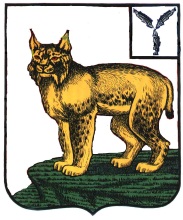 АДМИНИСТРАЦИЯТУРКОВСКОГО МУНИЦИПАЛЬНОГО РАЙОНАСАРАТОВСКОЙ ОБЛАСТИПОСТАНОВЛЕНИЕОт  02.03.2018 г.   № 122О внесении изменения в постановление администрации Турковского муниципального района от 28 февраля 2018 года № 114В целях реализации конституционных прав граждан Российской Федерации и организации непрерывности процесса голосования на выборах Президента Российской Федерации 18 марта 2018 года в случае возникновения чрезвычайных ситуаций и невозможности работы избирательных комиссий в помещениях для голосования, в соответствии с Федеральным законом от 12 июня 2002 года № 67-ФЗ «Об основных гарантиях избирательных прав и права на участие в референдуме граждан Российской Федерации», Федеральным законом от 10 января 2003 года № 19-ФЗ «О выборах Президента Российской Федерации», постановлением Правительства Российской Федерации от 8 ноября 2017 года № 1337 «О мерах по оказанию содействия избирательным комиссиям в реализации их полномочий при подготовке и проведении выборов Президента Российской Федерации», постановлением Правительства Саратовской области от 22 декабря 2017 года № 676-П «О мерах по оказанию содействия избирательным комиссиям в реализации их полномочий при подготовке и проведении выборов Президента Российской Федерации, дополнительных выборов депутатов Государственной Думы Федерального Собрания Российской Федерации, выборов в органы местного самоуправления Саратовской области» администрация Турковского муниципального района ПОСТАНОВЛЯЕТ:1. Внести в постановление администрации Турковского муниципального района от 28 февраля 2018 года № 114 «Об утверждении перечня резервных пунктов для проведения голосования избирателей и размещения в них участковых избирательных комиссий при проведении выборов Президента Российской Федерации 18 марта 2018 года» следующее изменение:в приложении: строку 9 изложить в следующей редакции:2. Предложить ОП в составе МО МВД РФ «Аркадакский», старшему дознавателю ОНД и ПР по Турковскому, Аркадакскому и Ртищевскому районам УНД И ПР Главного управления МЧС России по Саратовской области Маркелову А.М. не позднее 17 марта 2018 года произвести обследование в установленном порядке резервного пункта для проведения голосования избирателей и размещения в нем участковой избирательной комиссии.3. Рекомендовать главе Рязанского муниципального образования, руководителям предприятий, учреждений и организаций, предоставляющим помещения территориальной и участковой избирательной комиссии, не позднее 17 марта 2018 года обеспечить готовность резервного пункта для голосования и размещения участковой избирательной комиссии, в том числе обеспечив его энергоснабжением и необходимым оборудованием.4. Направить настоящее постановление в территориальную избирательную комиссию Турковского муниципального района.5. Контроль за исполнением настоящего постановления оставляю за собой.Глава Турковскогомуниципального района						  А.В. Никитин«9.с. Марьино, здание администрации Рязанского муниципального образования в с. Марьино, ул.Молодежная, 7аИзбирательный участок №1681, с. Марьино, здание муниципального общеобразовательного учреждения «Основная общеобразовательная школа» с. Марьино, ул. Молодежная, 2 а»